Таймырское муниципальное бюджетное дошкольное образовательное учреждение «Дудинский детский сад общеразвивающего вида с приоритетным осуществлением деятельности по художественно-эстетическому направлению развития детей  «Забава». Дудинка, ул. Островского д.3, тел/факс (39191) 5–05–10, e-mail: zabawa00@mail.ru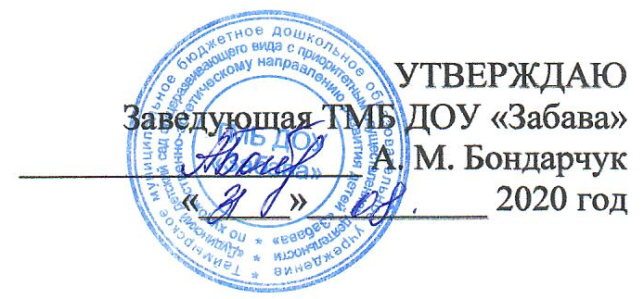 ПРОГРАММАНАСТАВНИЧЕСТВА «НА ПУТИ К УСПЕХУ»"Со мной работали десятки молодых педагоговЯ убедился, что как бы человек успешноне кончил педагогический вуз, как бы он не был талантлив,а если не будет учиться на опыте, никогда не будет хорошим педагогом,я сам учился у более старых педагогов…"А.С. МакаренкоРазработчики: Заведующая ДОУ Бондарчук А.М.Старший воспитательРыжикова А.А.2020г.Оглавление1. Целевой раздел.1.1.Пояснительная запискаПериод вхождения молодого педагога в профессию отличается напряженностью, важностью для его личностного и профессионального развития. От того, как он пройдет, зависит, состоится ли новоявленный воспитатель как профессионал, останется ли он в сфере дошкольного образования или найдет себя в другой сфере деятельности.Каждый руководитель ДОУ, старший воспитатель осознаёт тот факт, что достижение желаемых результатов в воспитании, развитии и обучении дошкольников невозможно без оптимального подхода к работе с кадрами.Для эффективной организации образовательного процесса в ДОУ необходима высокая профессиональная компетентность педагогов.Программа нацелена на работу с начинающими педагогами (специалистами) и на передачу передового практического опыта, через наставничество.Начиная свою работу в ДОУ, они испытывают потребность в общении с коллегами, в более глубоком знании психологии детей, методик дошкольного воспитания.Проблемы начинающих педагогов актуальны и реалистичны. Они заключаются в затруднении молодых специалистов перевести цели воспитания в область конкретных педагогических ситуаций и задач. Молодой  педагог не может быть от природы наделен готовыми профессиональными данными, реализующимися в дошкольных образовательных учреждениях. Молодые специалисты не владеют техникой и технологией педагогической деятельности. Педагогам, не имеющим опыта работы, трудно написать план, организовать работу с детьми, найти точки взаимодействия с родителями. А ведь со стороны родителей к ДОУ, к образованию ребенка предъявляются определенные требования. Поэтому целенаправленно управлять процессом развития личности должны люди, имеющие специальную подготовку, владеющие знаниями и умениями в области педагогики, психологии, знающие основные развивающие программы и технологии воспитания и обучения детей дошкольного возраста. Кроме того, к настоящему времени в сфере профессионального труда воспитателя назрел ряд противоречий, которые также препятствуют успешной адаптации в профессиональной деятельности.        Если вовремя не помочь и не поддержать молодого педагога в такой ситуации, а просто «отпустить в свободное плавание», то после первых недель душевного подъёма и эйфории неминуемо начнутся конфликты. У молодого педагога могут появляться сомнения в собственной  профессиональной  и в личностной несостоятельности.   Особенностью труда начинающих педагогов является то, что они с первого дня работы имеют те же самые обязанности и несут ту же ответственность, что и воспитатели с многолетним стажем, а родители и коллеги по работе ожидают от них столь же безупречного профессионализма. А также педагогические работники, реализующие Программу, должны обладать основными компетенциями, необходимыми для создания условия развития детей [ФГОС п. 3.2.5].  Мир, в котором развивается современный ребенок, коренным образом отличается от мира, в котором выросли его родители. Это предъявляет качественно новые требования к дошкольному воспитанию как первому звену непрерывного образования: образования с использованием современных информационных технологий. Информатизация общества ставит педагогами, дошкольниками и родителями задачи:-идти в ногу со временем;-стать для ребенка проводником в мир новых технологий;-наставником в выборе компьютерных программ;-сформировать основы информационной культуры его личности;-повысить профессиональный уровень педагогов и компетентность родителей. Решение этих задач не возможно без актуализации и пересмотра всех направлений работы ДОУ в контексте информатизации. Что нужно изменить в работе каждому ДОУ, чтобы ни один выпускник педагогических колледжей не разочаровался, не потерял интерес к профессии?  В связи с этим для совершенствования подготовки начинающего воспитателя (специалиста) с целью его более успешной адаптации к профессиональной деятельности в ТМБДОУ  «Забава» разработана программа наставничества «На пути к успеху»Наставничество — одна из форм передачи педагогического опыта, в ходе которой начинающий педагог практически осваивает персональные приемы под непосредственным руководством педагога-наставника.Наставник—  опытный педагог учреждения, принимающий на себя функцию обучения молодого, начинающего педагога или педагог, который передает современный практический опыт работы, для совершенствования работы других. Молодой педагог — работник учреждения в период обучения и вхождения в должность под руководством педагога - наставника.1.1.1.Цели и  задачи ПрограммыПрограмма направлена помочь молодому педагогу в профессиональном становлении (в повышении квалификации, уровня профессионального мастерства и обобщении передового педагогического опыта, адаптации к коллективу коллег, детей, родителей).Цель: создать методическую и практическую базу наставничества, посредством передачи педагогического опыта.Основные задачи программы:- Обеспечить наиболее лѐгкую адаптацию молодых педагогов в коллективе.- Формировать профессионально значимые качества молодых и начинающих педагогов, необходимые для эффективного и конструктивного взаимодействия со всеми участниками педагогического процесса.-Обеспечить условия для создания методической базы наставничества с наличием интерактивного оборудования.-Совершенствовать качество воспитательно-образовательного процесса путѐм повышения профессионального мастерства молодых специалистов (повышения теоретического и методического уровня педагогов, овладения современными образовательными программами, инновационными технологиями). Расширять социокультурные границы профессиональной деятельности.-Формировать потребность во взаимном обучении и совершенствовании педагогов, родителей, студентов-практикантов.1.1.2.Принципы сотрудничестваДеятельность строится на принципах, наиболее значимых на начальном этапе работы: -Принцип сотрудничества и диалога позволяет создать в ходе занятий атмосферу доброжелательности, эмоциональной раскрепощенности среди начинающих педагогов и опытных специалистов (Добровольность и целеустремленность работы; доброжелательность и взаимное уважение; морально – психологическая контактируемость педагога -  наставника и молодого или начинающего педагога).-Принцип системности - непрерывности образования, накопления опыта. -Принцип многоуровневой дифференциации - организация подгрупп для занятий по стажу работы, по уровню квалификационной категории педагогов, по выявленным проблемам в работе. 1.1.3. Подходы к формированию и реализации Программы.Профессиональная адаптация начинающего воспитателя в процессе его вхождения в образовательную среду пройдет успешно, если: -трудовая мотивация, педагогическая направленность являются важными факторами при поступлении педагога на работу и закреплены в локальных нормативных актах ДОУ; профессиональная адаптация воспитателя осуществляется в неразрывной связи с процессом его личностного и профессионального развития и определена в методической работе ДОУ;  в организации педагогического труда имеют место максимальный учет личностных особенностей и уровня профессиональной подготовки, активная поддержка личностного и профессионального роста воспитателя; материально-техническое обеспечение образовательного процесса соответствует современным требованиям и помогает педагогу реализовать инновационные подходы1.1.4.Этапы реализации программы: Задача руководителя, старшего воспитателя – помочь молодым педагогам адаптироваться в новом коллективе, сделать так, чтобы они не разочаровались в выбранном пути. Решать эту задачу нужно с учетом того, что в своем профессиональном становлении молодой специалист проходит несколько этапов: І этап – 1-й год работы: самый сложный период как для новичка, так и для помогающих ему адаптироваться коллег; ІІ этап – 2-ой год работы: процесс развития профессиональных умений, накопления опыта, поиска лучших методов и приемов работы с детьми, формирования своего стиля в работе, снискание авторитета среди детей, родителей, коллег. Педагог изучает опыт работы коллег своего учреждения и других ДОУ, повышает свое профессиональное мастерство, посещая открытые методические мероприятия: методические объединения воспитателей, отчеты и т. д. На этом этапе старший воспитатель предлагает определить методическую тему, над которой молодой педагог будет работать более углубленно. Активно привлекается к показу занятий на уровне детского сада;ІІІ этап – 3-й год работы: складывается система работы, имеются собственные разработки. Педагог внедряет в свою работу новые технологии; происходят совершенствование, саморазвитие, обобщение своего опыта работы. Хочется отметить, что прохождение определенного этапа для каждого педагога очень индивидуально. Профессиональные качества во многом зависят от характера, темперамента. Поэтому администрации детского сада к каждому педагогу надо подходить дифференцированно. Разнообразные формы работы с молодым специалистом способствуют развитию у него познавательного интереса к профессии, активному освоению приемов работы с детьми и их родителями, оказывают положительное влияние на рост его профессиональной значимости.Педагог, работающий с инновационными технологиями, передает свой опыт другим педагогам.1.1.5. Планируемые результатыПо итогам данной работы воспитатели приобретут ряд профессиональных умений: - аналитические умения, позволяющие проводить анализ выполняемых в педагогическом взаимодействии с ребенком требований, оценивать данные требования; - умения применять психолого-педагогические знания в воспитательно- образовательной работе с ребенком; - умение планировать, подготавливать и осуществлять процесс воспитательно- образовательной работы с ребенком; - умение анализировать индивидуальные качества ребенка, под руководством специалиста осуществлять педагогическую диагностику, психологический анализ индивидуальных особенностей ребенка и организовывать психолого- педагогическую поддержку развития ребенка; - прогностические умения, позволяющие учитывать специфику индивидуальности ребенка в воспитательно-образовательном процессе;- умение анализировать развивающую среду в дошкольном образовательном учреждении и создавать эстетически грамотно организованную и психологически комфортную развивающуюся среду в нем; - умение использовать современные инновационные технологии в образовательно-воспитательном взаимодействии с ребенком и др. Воспитатель приобретёт и самое главное умение - умение общаться с детьми с учетом их индивидуально-личностных особенностей. К концу второго учебного года, педагоги должны подняться с низкого профессионального уровня на средний. В процессе освоения материала предусмотрено наблюдение за профессиональной компетентностью педагогов, которое позволяет проследить за уровнем роста педагогической деятельности молодого и вновь прибывшего педагогов.Оценка результатов и показателей выполнения основных мероприятий Программы, их эффективности осуществляется в порядке, установленном действующим законодательством. Механизм реализации программы включает в себя: механизм управления программой, распределение сфер ответственности контроль за реализацией программыРуководителем программы является старший воспитатель, который несёт персональную ответственность за её реализацию и конечные результаты.Руководитель программы:Осуществляет координацию деятельности участников программы по эффективной реализации её основных механизмов.Подготавливает проекты решений о внесении изменений и дополнений в программу.Подготавливает по окончании года проект о ходе реализации программы.Организует внедрение информационных технологий в целях управления реализацией программы и контроля за ходом выполнения её мероприятий.Соисполнителями Программы являются педагоги – наставники, молодые (начинающие) педагоги Учреждения и студенты – практиканты.Молодые педагоги:Участвуют в реализации мероприятий Программы;Несут ответственность за своевременную и качественную подготовку и реализацию программных мероприятий;Осуществляют самоанализ результативности участия в реализации программных мероприятий.Педагоги - наставники: Несут ответственность за своевременную и качественную реализацию программы.Осуществляют  ведение ежемесячной отчётности реализации программы.Подготавливают доклады о ходе реализации программы.Разрабатывают в пределах своих полномочий проекты, предложения, необходимые для выполнения программы.Подготавливают по окончании года предложения по уточнению мероприятий программы на очередной учебный год, а также механизм её выполнения.Организационно-методическое и информационное сопровождение Программы осуществляется Педагогическим советомСтуденты-практиканты проходят практику, обучаясь у педагога-наставника. По завершению обучения в техникуме, трудоустраиваются воспитателями в ТМБ ДОУ «Забава».Контроль за выполнением Программы осуществляет заведующий ДОУСистема контроля.Цель контроля: выявление эффективности процесса реализации Программы.Задачи:  определение проблем, причин их возникновения, проведение корректирующих воздействий, направленных на приведение полученных результатов реализации Программы в соответствии с намеченными целями и задачами.2. Содержательный раздел2.1.Формы и методы работы с молодыми специалистамиДля того чтобы повысить профессиональное мастерство педагогов, используются разные формы работы. Процесс повышения профессионализма молодых специалистов предполагается строить с учётом следующих факторов: - уровень базового образования, теоретическая подготовленность; - индивидуальных особенностей. - уровень профессиональных потребностей педагога (каких результатов в своей деятельности хотят добиться) - имеют ли практический опыт с детьми;Формы и методы работы с молодыми специалистами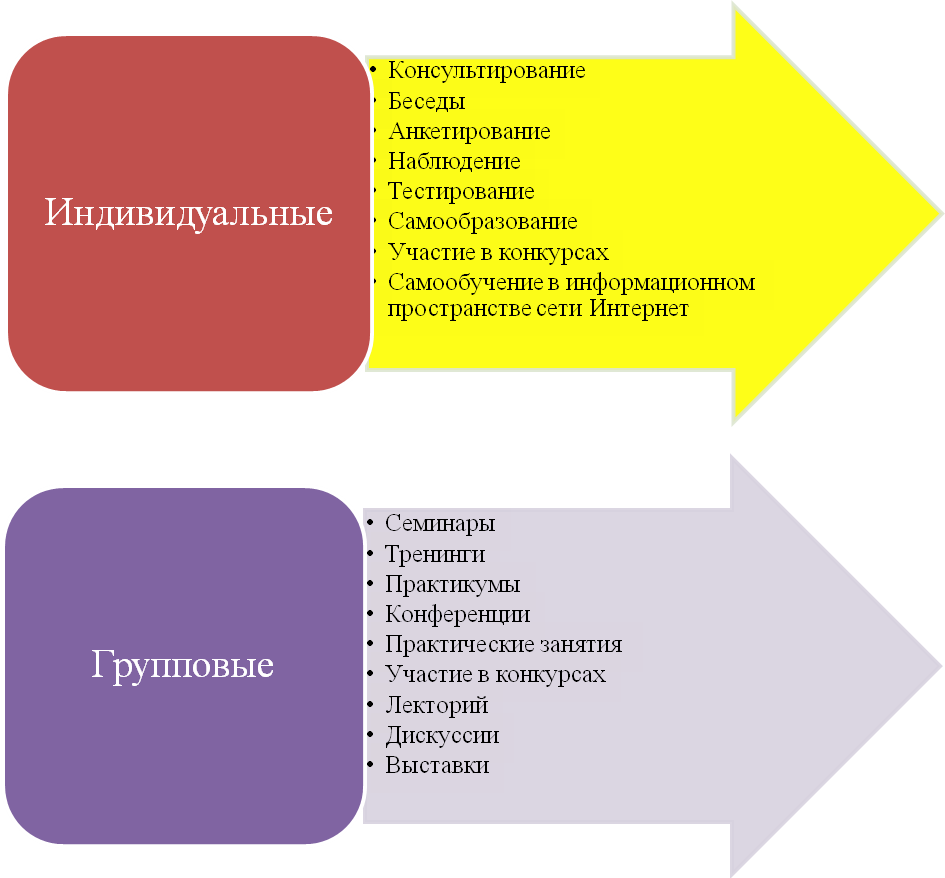 Консультирование- индивидуальное-групповоеАктивные методы-семинары-практические занятия-педагогические советы-участие в конкурсах2.2. Организация наставничества.В современных условиях выпускник вуза, колледжа должен в максимально короткие сроки адаптироваться в новых для него условиях практической деятельности. Сегодня наставничество заслуживает самого пристального внимания, в нем отражена жизненная необходимость выпускника учебного заведения получить поддержку опытного профессионала, который способен предложить практическую и теоретическую помощь на рабочем месте. Процесс наставничества затрагивает интересы трёх субъектов взаимодействия: обучаемого, самого наставника и организации-работодателя.Проведение на протяжении учебного года систематической работы по формированию традиций наставничества позволяет: -отработать усвоенные в период обучения в вузе содержание и методы педагогического сопровождения развития детей, взаимодействия родителей и педагогов ДОУ на практике;-освоить приемы, направленные на сплочение педагогического коллектива и передачу педагогического опыта от одного поколения другому.Критерии отбора наставниковНаставники молодых специалистов «На пути к успеху»» в 2020-2021 учебном годуОсновные направления:-Анализ результатов образовательной деятельности, изучение уровня профессиональной подготовки педагогов, их потребностей, затруднений.-Организация семинаров, практикумов, деловых игр, консультаций, мастер-классов, открытых занятий с целью совершенствования методики и оптимизации их проведения.-Изучение нормативных правовых и инструктивных документов, обеспечивающих реализацию воспитательно-образовательного процесса.-Разработка и обсуждение планирования.-Взаимное посещение занятий обмена опытом, совершенствование методики преподавания.-Ознакомление педагогов с новинками нормативно-правовой, учебно- методической и справочной литературы.2.3.План работы наставничества на 2020-2021 учебный год*План на следующий год составляется с учётом аналитических материалов            3.Организационный раздел3.1. Режим работы «На пути к успеху»Занятия планируются ежегодно по 1–2 раза в месяц. Их содержание включает теоретические и практические аспекты образовательной деятельности в ДОУ. Перед составлением плана работы проводится анкетирование среди начинающих педагогов, чтобы определить темы занятий с учетом выявленных проблем. К проведению теоретического блока привлекаются специалисты образования, практического блока – высококвалифицированные педагоги, имеющие успешный профессиональный опыт работыРоль практических занятий особенно значима в связи с тем, что воспитатели будут подготовлены к работе с ребенком в дошкольном учреждении с учетом современных требований образовательно-воспитательного процесса. По окончании реализации программы с воспитателями планируется собеседование по следующим вопросам:-планирование;  использование педагогических технологий при организации работы с детьми; -особенности работы с семьями, имеющими различный социальный статус. С учетом возникающих затруднений – вносится в план работы необходимые коррективы. Данная программа является, во-первых, важнейшим фактором профессиональной адаптации, успешного личностного и профессионального развития начинающих педагогов, во-вторых, способствует повышению качества дошкольного образования в ДОУ3.2.Методическое сопровождение деятельности молодых воспитателей.Карта изучения и сопровождения деятельности молодого специалистаФИО специалиста_________________________________группа_________________________________________      Среди основных проблем, возникающих в процессе педагогической деятельности молодых специалистов ДОУ, была выявлена несформированность умений: -устанавливать и удерживать контакт в системе «педагог – ребёнок», «педагог –  родитель», «педагог – коллектив»;-справляться большим количеством дел одновременно;-управлять конфликтными ситуациями; -вовремя заметить и оказать помощь и поддержку ребёнку.   Исходя из этого, работа с молодыми педагогами строится с учетом основных аспектов. 
1.  Молодой специалист – ребенок и его родитель: формирование авторитета педагога, уважения, интереса к нему у детей и их родителей. 
2. Молодой специалист – коллега: оказание поддержки со стороны коллег. 
       Для конструктивного взаимодействия наставника и начинающего педагога необходимо сочетание не только поучений и демонстрации, но и применение наиболее эффективных форм, развивающих деловую коммуникацию, личное лидерство. В МАДОУ запланирована организация  деловых  и ролевых игр, работа в малых группах, анализ проблемных ситуаций. Разработаны индивидуальные планы профессионального становления для каждого педагога: -педагогическое самообразование и самовоспитание; -участие в работе методического объединения;-участие в жизни детского сада.       Процесс повышения профессионализма молодых специалистов строится с учётом следующих факторов: - уровень базового образования;- индивидуальных особенностей: креативный потенциал, стиль, предпочитаемые способы усвоения информации и т.п.-уровень профессиональных потребностей педагога.  Индивидуальный план работы  педагога-наставника                                 Предполагаемые результаты наставничества:Повышение квалификации и профессионального мастерства педагогического коллектива, его сплоченность, следование общей цели и интересам учреждения.Трудоустройство в дошкольном учреждении студентов – практикантов.Развитие личностно-ориентированных отношений между коллегами, родителями, студентами, способствующими оказанию помощи и поддержке в практике детского сада.Накопление методического материала наставничества, направленного на обучение  современным информационно-коммуникационным технологиям.Создание практического альбома памяток, буклетов, конспектов занятий по использованию ИКТ на занятиях с детьми дошкольного возраста.Удовлетворение запросов участников образовательного процесса.3.3 ПриложениеПриложение 1Анкета начинающего специалиста1. Почему Вы выбрали профессию педагога? Чем она для Вас привлекательна? 
2. Как Вы оцениваете различные стороны своей профессиональной подготовки? 
3. С какими трудностями Вы столкнулись в работе? В какой помощи Вы больше всего нуждаетесь? 
4. Как Вы оцениваете свои взаимоотношения с педагогическим коллективом? 
5. Какие задачи Вы ставите перед собой в ближайшее время? 
6. Каковы Ваши профессиональные планы на будущее?
7. Если бы Вам представилась возможность вновь выбрать профессию, стали бы Вы педагогом?
8. Что Вас привлекает в работе коллектива:новизна деятельности;условия работы;возможность экспериментирования;пример и влияние коллег и руководителя;организация труда;доверие;возможность профессионального роста.9. Что Вам хотелось бы изменить?Приложение 2АНКЕТАдля начинающих педагогов 1.Удовлетворяет ли вас уровень вашей профессиональной подготовки? Да Нет Частично 2.Каких знаний, умений, навыков вам не хватает в настоящее время?______________________________________________________ 3. В каких направлениях организации учебно-воспитательного процесса вы испытываете трудности? - в календарно-тематическом планировании; - в проведении ООД; - в проведении мероприятий; - в общении с коллегами, администрацией; - в общении с воспитанниками, их родителями; - другое (допишите) _____________________________________________ 4. Что представляет для вас наибольшую трудность? - формулировать цели занятия; - выбирать соответствующие методы и методические приемы для реализации целей ООД; - мотивировать деятельность воспитанников; - формулировать вопросы проблемного характера; - создавать проблемно-поисковые ситуации в обучении; - подготавливать для воспитанников задания различной степени трудности; - активизировать деятельность воспитанников на ООД; - организовывать сотрудничество между воспитанниками; - организовывать само и взаимоконтроль воспитанников; - организовывать своевременный контроль и коррекцию ЗУН воспитанников; - развивать творческие способности воспитанников; другое (допишите)______________________________________________ 5. Каким формам повышения квалификации своей профессиональной компетентности отдали бы вы предпочтение в первую, вторую и т. д. очередь (пронумеруйте в порядке выбора): - cамообразованию; - практико-ориентированному семинару; - курсам повышения квалификации; - мастер-классам; - творческим лабораториям; - индивидуальной помощи со стороны наставника; - другое (допишите)__________________________________________ 6. Если бы Вам предоставили возможность выбора практико-ориентированных семинаров для повышения своей профессиональной компетентности, то в каком из них вы приняли бы участие в первую, во вторую и т. д. очередь (пронумеруйте в порядке выбора): - типы занятий, методика их подготовки и проведения; - методы обучения и их эффективное использование в образовательном процессе; - приемы активизации учебно-познавательной деятельности воспитанников; - учет и оценка знаний воспитанников; - психолого-педагогические особенности воспитанников разных возрастов; - урегулирование конфликтных ситуаций; - формы работы с родителями; - формы и методы педагогического сотрудничества с воспитанниками; - другое (допишите) ____________________Приложение 3Памятка для начинающих специалистов «Правила поведения и общения воспитателя в ДОУ»Старайтесь:Иметь в душе прекрасный идеал, высокую мечту и стремиться к ней. Быть лучше, помня, что совершенствованию нет предела.Расти профессионально, быть в курсе последних достижений педагогической науки, не останавливаться на достигнутом.Быть всегда в равновесии, сдерживая отрицательные эмоции.Выходить из конфликтных ситуаций с достоинством и юмором.Прощать, сочувствовать, сопереживать, быть великодушным и снисходительным.Жить легко, просто и радостно. Видеть во всем положительное.Быть всегда доброжелательным. Дружелюбие – основа вашего здоровья.Всюду навести порядок и уют, создать оазис доброты, любви и красоты – в душе, в семье, на работе. Прививайте это детям.Быть добрым и честным. Помните, что добро, сделанное вами, всегда вернется к вам многократно увеличенным.Помните:"Терпение – дар Неба". Обладающий терпением не унизится до раздражения.Всегда есть тот, кому нужна ваша помощь, кому труднее, чем вам.Великая миссия женщины – нести в мир любовь, красоту и гармонию.Коллектив – это тоже семья. Укрепляйте мир нашей семьи добрыми мыслями, добрыми словами, добрыми делами.Ваши объяснения должны быть простыми и понятными детям.Когда ребенок разговаривает с вами, слушайте его внимательно.Не скупитесь на похвалу.Не создавайте конфликтных ситуаций.Следите за внешностью и поведением.Ваше отношение к работе, людям, предметам – образец для подражания.Воспитывая детей, стремитесь:Любить ребенка таким, каков он есть.Уважать в каждом ребенке личность.Хвалить, поощрять, ободрять, создавая положительную эмоциональную атмосферу.Замечать не недостатки ребенка, а динамику его развития.Сделать родителей своими союзниками в деле воспитания.Разговаривать с ребенком заботливым, ободряющим тоном.Поощрять стремление ребенка задавать вопросы.В детском саду запрещается:Кричать и наказывать детей.Выставлять проступки детей на всеобщее обозрение.Приходить к детям с плохим настроением.Обсуждать с родителями поведение чужого ребенка.Оставлять детей одних.Унижать ребенка.Приложение 4ПАМЯТКАначинающему  воспитателю Уважаемый коллега! Ваша трудовая деятельность только начинается. Поэтому позвольте мне как воспитателю - наставнику поделиться опытом, накопленным за многие годы работы в детском саду. Любая деятельность начинается с планирования работы. Не забудьте, составляя план работы: - сделать анализ работы за предыдущий год (если вы работаете в детском саду не первый год); - написать характеристику группы; - определить цель, поставить воспитательные задачи. Постарайтесь спланировать экскурсии, развлечения, темы родительских собраний. Подумайте над темой самообразования (или обобщения опыта работы), выберите удобную для вас форму самообразования. Вы можете включить в план работы следующие разделы: - занятия; - участие в мероприятиях ДОУ; - дела группы; - работа с родителями; - индивидуальная работа с воспитанниками. Приготовьтесь к тому, что воспитатель ведет следующую документацию: - рабочие тетради; - журнал посещаемости; - план воспитательной работы; - психолого-педагогические карты изучения личности воспитанников (по необходимости); - папки с разработками воспитательных мероприятий. Составьте себе памятку: Приложение 5ТЕСТ  на знание педагогом ФГОС ДО1.Впишите правильный ответ. Когда был принят Федеральный государственный образовательный стандарт дошкольного образования ? ____________________________ 2. Выберите правильные ответы. ФГОС ДО разработан на основе:  А) Конституции Российской Федерации;  Б) Концепция дошкольного воспитания;  В) Национальная образовательная инициатива «Наша Новая школа»;  Г) Приоритетный национальный проект «Образование»;  Д) Устав дошкольной образовательной организации.  Е) Семейного кодекса РФ;  Ж) Конвенции ООН о правах ребенка;  З) Типового положения о дошкольном образовательном учреждении. 3. Выберите правильный ответ. В федеральном государственном стандарте дошкольного образования учитываются:  А) Климатические условия;  Б) Тип/вид дошкольного учреждения;  В) Возможности освоения ребенком Программы на разных этапах ее реализации;  Г) Уровень вовлеченности родителей (законных представителей) в образовательный процесс. 4. Выберите правильные ответы. Стандарт направлен на достижение следующих целей:  А) Повышение социального статуса дошкольного образования;  Б) Обеспечение государством равенства возможностей для каждого ребенка в получении качественного дошкольного образования;  В) Повышение материальных затрат на содержание и обучение детей в ДОУ;  Г) Обеспечения государственных гарантий качества дошкольного образования на основе реализации программ;  Д) Сохранение единства образовательного пространства Российской Федерации относительно уровня дошкольного образования. 5. Выберите правильные ответы. Стандарт направлен на решение следующих задач:  А) Охраны и укрепления физического и психического здоровья детей, в том числе их эмоционального благополучия;  Б) Обеспечение равных возможностей для полноценного развития каждого ребенка в период дошкольного детства независимо от места проживания, пола, нации, языка, социального статуса, психофизиологических особенностей (в том числе ограниченных возможностей здоровья);  В) Обеспечение ребенку такой защиты и заботы, которые необходимы для его благополучия, принимая во внимание права и обязанности его родителей, опекунов или других лиц, несущих за него ответственность по закону;  Г) Обеспечение преемственности целей, задач и содержания образования, реализуемых в рамках образовательных программ различных уровней (далее – преемственность основных образовательных программ дошкольного и начального общего образования);  Д) Создание благоприятных условий развития детей в соответствии с его возрастными и индивидуальными особенностями и склонностями, развития способностей и творческого потенциала каждого ребенка как субъекта отношений с самим собой, другими детьми, взрослыми и миром;  Е) Создание условий для обеспечения того, чтобы дети, родители которых работают, имели право пользоваться предназначенными для них службами и учреждениями по уходу за детьми;  Ж) Развитие личности, талантов и умственных и физических способностей ребенка в их самом полном объеме. 6. Выберите правильные ответы. Стандарт является основой для:  А) разработки Программы;  Б) разработки вариативных примерных образовательных программ дошкольного образования;  В) разработки нормативов финансового обеспечения реализации Программы;  Г) повышения имиджа ДОУ;  Д) объективной оценки соответствия образовательной деятельности Организации требованиям Стандарта;  Е) оказания помощи родителям в воспитании детей, охране и укреплении их физического и психического здоровья, в развитии индивидуальных способностей и необходимой коррекции нарушений их развития;  Ж) формирования социокультурной среды, соответствующей возрастным и индивидуальным особенностям детей;  З) формирования содержания профессионального образования и дополнительного профессионального образования педагогических работников, а также проведения их аттестации. 7 Вставьте пропущенные слова. ФГОС включает в себя требования к:  ………………………. Программы и ее объему;  условиям …………………….. Программы;  ……………………….. освоения Программы. 8. Выберите правильный ответ. Могут ли разные группы реализовывать разные Программы?  Да;  Нет. 9. Выберите правильный ответ. Сколько образовательных областей определяет ФГОС ДО?  4; 5; 10. Выберите правильные ответы. Какие направления развития и образования детей обеспечивают развитие личности ребенка, согласно Стандарта?  А) Социально – коммуникативное развитие;  Б) Социально – личностное развитие;  В) Познавательное развитие;  Г) Речевое развитие;  Д) Художественно – эстетическое развитие;  Е) Познавательно- речевое развитие;  Ж) Физическое развитие. 11. Выберите правильные ответы. Художественно-эстетическое развитие дошкольников предполагает:  А) Развитие предпосылок ценностно-смыслового восприятия и понимания произведений искусства, мира природы;  Б) Становление эстетического отношения к окружающему миру;  В) Формирование элементарных представлений о видах искусства;  Г) Формирование основ оценочной компетентности в области искусства;  Д) Восприятие музыки, художественной литературы, фольклора;  Е) Стимулирование сопереживания персонажам художественных произведений;  Ж) Реализацию самостоятельной творческой деятельности детей (изобразительной, конструктивно-модельной, музыкальной и др.)  З) Овладение навыками различных видов декоративно-прикладного искусства (вышивка, вязание и др.) 12. Выберите правильный ответ. В рамках образовательной области «Познавательное развитие», согласно Стандарту, необходимо развивать…  А) Навыки чтения и письма;  Б) Познавательную мотивацию, познавательные действия;  В) Связную диалогическую и монологическую речь, речевое творчество. 13. Выберите правильный ответ. Конкретное содержание образовательных областей, указанных в Стандарте, зависит от …  А) Компетентности воспитателя;  Б) Наполняемости группы;  В) Возрастных и индивидуальных особенностей детей. 14. Выберите правильный ответ. К какому возрастному периоду относятся следующие виды деятельности — общение и взаимодействие со взрослыми и сверстниками, познавательно-исследовательская (исследования объектов окружающего мира и экспериментирования с ними), а также восприятие художественной литературы и фольклора, самообслуживание и элементарный бытовой труд (в помещении и на улице), конструирование из разного материала, музыкальная (восприятие и понимание смысла музыкальных произведений, пение и двигательная (овладение основными движениями) формы активности ребенка.  Младенческий возраст  Ранний возраст  Дошкольный возраст 15. Выберите правильные ответы. Коррекционная работа и/или инклюзивное образование должны быть направлены на:  А) Воспитание ребенка;  Б) Содержание ребенка;  В) Обеспечение коррекции нарушений развития различных категорий детей с ограниченными возможностями здоровья, оказания им квалифицированной помощи в освоении Программы;  Г) Освоение детьми с ограниченными возможностями здоровья Программы, их разностороннее развитие с учетом возрастных и индивидуальных особенностей и особых образовательных потребностей, социальной адаптации. 16. Выберите правильные ответы. Наполняемость группы определяется с учетом  А) Возможностей дошкольной организации;  Б) Возраста детей;  В) Состояния здоровья;  Г) Пожеланий родителей;  Д) Специфики Программы. 17. Выберите правильный ответ. Из какого количества частей должна состоять Образовательная программа ДОУ?  1  2  3  4 Назови их?_________________________________________________________________ 18. Выберите правильный ответ. Какое из перечисленных соотношений верно?  80% и 20%;  70% и 30%;  60% и 40%;  50% и 50%. 19. Выберите правильный ответ. Развивающая образовательная среда, согласно ФГОС ДО — это:  система условий социализации и индивидуализации детей;  социальная ситуация развития ребенка;  система специально организованных занятий с детьми. 20. Выберите правильный ответ. Как определяется среда, которая обеспечивает реализацию различных образовательных программ?  Предметно-развивающая  Предметно- пространственная;  Развивающая предметно- пространственная. 21. Выберите правильные ответы. Какие требования (принципы) к РППС необходимо учитывать при реализации Программы?  А) Насыщенность  Б) Вариативность  В) Информативность  Г) Полифункциональность  Д) Доступность  Е) Целесообразность  Ж) Безопасность  З) Индивидуальность  И) Трансформируемость 22. Выберите правильный ответ. Какие виды диагностики определены в Стандарте для оценки индивидуального развития детей?  педагогическая диагностика;  психологическая диагностика;  общая диагностика 23. Дополните фразу. Участие ребёнка в психологической диагностике допускается только ________________________________________________ 24. Выберите правильный ответ: Результаты педагогической диагностики используются для решения следующих задач:  А) для оценки деятельности д/с;  Б) для оценки педагогической деятельности педагога ДОУ;  В) индивидуализации образования;  Г) оптимизации работы с группой. 25.Выберите правильный ответ. В виде чего представлены требования Стандарта к результатам освоения Программы?  сформированности интегративных качеств;  знаний и умений по образовательным областям;  целевых ориентиров. 26. Выберите правильный ответ. Целевые ориентиры – это:  А) основа объективной оценки соответствия, установленным требованиям образовательной деятельности и подготовки детей;  Б) социально-нормативные возрастные характеристики возможных достижений ребенка на этапе завершения уровня ДО;  В) показатель качества профессиональной деятельности педагогов ДО. 27. Выберите правильный ответ. Сопровождается ли освоение Программы проведением промежуточной и итоговой аттестации воспитанников?  Да;  Нет. Приложение 6ГлоссарийАдаптированная образовательная программа – образовательная программа, адаптированная для обучения лиц с ограниченными возможностями здоровья с учётом особенностей их психофизического развития, индивидуальных возможностей и при необходимости обеспечивающая коррекцию нарушений развития и социальную адаптацию указанных лиц. Амплификация – обогащение детского развития. Вариативная часть основной общеобразовательной программы дошкольного образования – это часть основной общеобразовательной программы дошкольного образования, формируемая участниками образовательного процесса дополнительно к инвариантной и отражающая: 1) видовое разнообразие учреждений (групп), наличие приоритетных направлений деятельности; 2) специфику социально-экономических, национально-культурных, демографических, климатических и других условий, в которых осуществляется образовательный процесс. Вариативность среды – наличие в Организации или Группе различных пространств (для игры, конструирования, уединения и пр.), а также разнообразных материалов, игр, игрушек и оборудования, обеспечивающих свободный выбор детей; периодическая сменяемость игрового материала, появление новых предметов, стимулирующих игровую, двигательную, познавательную и исследовательскую активность детей. Возрастная адекватность дошкольного образования – соответствие условий, требований, методов возрасту и особенностям развития детей. Воспитанники – лица, осваивающие образовательную программу дошкольного образования, лица, осваивающие основную общеобразовательную программу с одновременным проживанием или нахождением в образовательной организации. Доступность среды – доступность для воспитанников, в том числе детей с ограниченными возможностями здоровья и детей-инвалидов, всех помещений, где осуществляется образовательная деятельность; свободный доступ детей, в том числе детей с ограниченными возможностями здоровья, к играм, игрушкам, материалам, пособиям, обеспечивающим все основные виды детской активности; исправность и сохранность материалов и оборудования. Дошкольное детство – гибкость, пластичность развития ребёнка, высокий разброс вариантов его развития, его непосредственность и непроизвольность. Дошкольная образовательная организация – образовательная организация, осуществляющая в качестве основной цели её деятельности образовательную деятельность по образовательным программам дошкольного образования, присмотр и уход за детьми. Двигательная форма активности ребёнка – овладение основными движениями. Игровая деятельность – сюжетно-ролевая игра, игра с правилами и другие виды игры. Изобразительная форма активности ребёнка – рисование, лепка, аппликация. Индивидуализация образования – поддержка ребёнка, построение его образовательной траектории или профессиональная коррекция особенностей его развития. Индивидуализация дошкольного образования – построение образовательной деятельности на основе индивидуальных особенностей каждого ребёнка, при котором сам ребёнок становится активным в выборе содержания своего образования, становится субъектом образования. Инновационная деятельность ориентирована на совершенствование научно-педагогического, учебно-методического, организационного, правового, финансово-экономического, кадрового, материально-технического обеспечения системы образования и осуществляется в форме реализации инновационных проектов и программ организациями, осуществляющими образовательную деятельность, и иными действующими в сфере образования организациями, а также их объединениями. Качество образования – социальная категория, определяющая состояние и результативность процесса образования в обществе, его состояние потребностям и ожиданиям общества, отдельных социальных групп в развитии и формировании жизненных, профессиональных, гражданских компетенций личности. Качество образования определяется совокупностью показателей, характеризующих различные аспекты образовательной деятельности учреждения: содержание образования, формы и методы обучения, материально-техническую базу, кадровый состав и т. д., которые обеспечивают образование детей. Коммуникативная деятельность – общение и взаимодействие со взрослыми и сверстниками. Коррекционная работа и/или инклюзивное образование – обеспечение коррекции нарушений развития различных категорий детей с ограниченными возможностями здоровья, оказание им квалифицированной помощи в освоении Программы; освоение детьми с ограниченными возможностями здоровья Программы, их разностороннее развитие с учётом возрастных и индивидуальных особенностей и особых образовательных потребностей, социальной адаптации. Материально-техническое обеспечение программы – учебно-методический комплект, оборудование, оснащение (предметы). Механизмы развития ребёнка – общение, игра, познавательно-исследовательская деятельность. Музыкальная форма активности ребёнка – восприятие и понимание смысла музыкальных произведений, пение, музыкально-ритмические движения, игра на детских музыкальных инструментах. Образование – единый целенаправленный процесс воспитания и обучения, являющийся общественно значимым благом и осуществляемый в интересах человека, семьи, общества и государства, а также совокупность приобретаемых знаний, умений, навыков, ценностных установок, опыта деятельности и компетенции определенных объема и сложности в целях интеллектуального, духовно-нравственного, творческого, физического и (или) профессионального развития человека, удовлетворения его образовательных потребностей и интересов. Образовательные области дошкольного образования: социально-коммуникативное развитие; познавательное развитие; речевое развитие; художественно-эстетическое развитие; физическое развитие. Образовательные программы – программы, направленные на решение задач формирования общей культуры личности, адаптации личности к жизни в обществе, создание основы для осознанного выбора и освоения профессиональных образовательных программ. Сюда входят программы дошкольного образования, начального общего образования, основного общего образования, среднего (полного) общего образования – документы государственного образца, характеризующие содержания образования и направленные на достижение определённых государством образовательных уровней. Образовательные программы дошкольного образования разрабатываются и утверждаются организацией, осуществляющей образовательную деятельность в соответствии с федеральным государственным образовательным стандартом дошкольного образования и с учётом соответствующих примерных образовательных программ дошкольного образования. Образовательные программы дошкольного образования направлены на разностороннее развитие детей дошкольного возраста с учётом их возрастных и индивидуальных особенностей, в том числе достижение детьми дошкольного возраста уровня развития, необходимого и достаточного для успешного освоения ими образовательных программ начального общего образования, на основе индивидуального подхода к детям дошкольного возраста и специфичных для детей дошкольного возраста видов деятельности. Образовательная деятельность – деятельность по реализации образовательных программ. Образовательная среда – совокупность образовательного процесса, особенностей его организации, а также его программно-методического, учебно-материального, материально-технического, психолого-педагогического, медико-социального обеспечения (в том числе предметно-развивающей среды, ТСО, медицинского сопровождения, питания). Образовательная среда – совокупность образовательного процесса, особенностей его организации, а также его программно-методического, учебно-материального, материально-технического, психолого-педагогического, медико-социального обеспечения (в том числе предметно-развивающей среды, ТСО, медицинского сопровождения, питания). Образовательная среда для ребёнка дошкольного возраста – предметно-пространственная развивающая образовательная среда; характер взаимодействия со взрослыми; характер взаимодействия с другими детьми; система отношений ребёнка к миру, к другим людям, к себе самому. Обучение – целенаправленный процесс организации деятельности обучающихся по овладению знаниями, умениями, навыками и компетенцией, приобретению опыта деятельности, развитию способностей, приобретению опыта применения знаний в повседневной жизни и формированию у обучающихся мотивации получения образования в течение всей жизни. Обучающийся – физическое лицо, осваивающее образовательную программу. Обучающийся с ограниченными возможностями здоровья – физическое лицо, имеющее недостатки в физическом и (или) психологическом развитии, подтверждённые психолого-медико-педагогической комиссией и препятствующие получению образования без создания специальных условий. Основные характеристики дошкольного образования – объём, содержание и планируемые результаты в виде целевых ориентиров дошкольного образования. Педагогическая диагностика – оценка индивидуального развития детей дошкольного возраста, связанная с оценкой эффективности педагогических действий и лежащей в основе их дальнейшего планирования. Педагогический работник – физическое лицо, которое состоит в трудовых, служебных отношениях с организацией, осуществляющей образовательную деятельность, и выполняет обязанности по обучению, воспитанию обучающихся и (или) организации образовательной деятельности. Познавательное развитие предполагает развитие интересов детей, любознательности и познавательной мотивации; формирование познавательных действий, становление сознания; развитие воображения и творческой активности; формирование первичных представлений о себе, других людях, объектах окружающего мира, о свойствах и отношениях объектов окружающего мира (форме, цвете, размере, материале, звучании, ритме, темпе, количестве, числе, части и целом, пространстве и времени, движении и покое, причинах и следствиях и др.), о малой родине и Отечестве, представлений о социокультурных ценностях нашего народа, об отечественных традициях и праздниках, о планете Земля как общем доме людей, об особенностях её природы, многообразии стран и народов мира. Познавательно-исследовательская деятельность – исследования объектов окружающего мира и экспериментирование с ними. Полифункциональность материалов – разнообразное использование различных составляющих предметной среды, например, детской мебели, матов, мягких модулей, ширм и т. д.; наличие в Организации или Группе полифункциональных (не обладающих жёстко закреплённым способом употребления) предметов, в том числе природных материалов, пригодных для использования в разных видах детской активности (в том числе в качестве предметов-заместителей в детской игре). Преемственность между дошкольным и начальным звеньями образования – это связь и согласованность каждого компонента образования (целей, задач, содержания, методов, средств, форм организации), обеспечивающих эффективное поступательное развитие ребёнка, его успешное воспитание и обучение на данных ступенях образования. Примерная основная образовательная программа – учебно-методическая документация (примерный учебный план, примерный календарный учебный график, примерные рабочие программы учебных предметов, курсов, дисциплин (модулей), иных компонентов), определяющая рекомендуемые объем и содержание образования определенного уровня и (или) определённой направленности, планируемые результаты освоения образовательной программы, примерные условия образовательной деятельности, включая примерные расчёты нормативных затрат оказания государственных услуг по реализации образовательной программы. Присмотр и уход за детьми – комплекс мер по организации питания и хозяйственно-бытового обслуживания детей, обеспечению соблюдения ими личной гигиены и режима дня. Психологическая диагностика развития детей – выявление и изучение индивидуально-психологических особенностей детей. Психолого-педагогическая, медицинская и социальная помощь включает в себя: психолого-педагогическое консультирование обучающихся, их родителей (законных представителей) и педагогических работников; коррекционно-развивающие и компенсирующие занятия с обучающимися, логопедическую помощь обучающимся; комплекс реабилитационных и других медицинских мероприятий. Развивающая образовательная среда – система условий социализации и индивидуализации детей. Речевое развитие включает владение речью как средством общения и культуры; обогащение активного словаря; развитие связной, грамматически правильной диалогической и монологической речи; развитие речевого творчества; развитие звуковой и интонационной культуры речи, фонематического слуха; знакомство с книжной культурой, детской литературой, понимание на слух текстов различных жанров детской литературы; формирование звуковой аналитико-синтетической активности как предпосылки обучения грамоте. Самоценность детства – понимание (рассмотрение) детства как периода жизни значимого самого по себе, без всяких условий; значимого тем, что происходит с ребёнком сейчас, а не тем, что этот период есть период подготовки к следующему периоду. Социально-коммуникативное развитие направлено на усвоение норм и ценностей, принятых в обществе, включая моральные и нравственные ценности; развитие общения и взаимодействия ребёнка со взрослыми и сверстниками; становление самостоятельности, целенаправленности и саморегуляции собственных действий; развитие социального и эмоционального интеллекта, эмоциональной отзывчивости, сопереживания, формирование готовности к совместной деятельности со сверстниками, формирование уважительного отношения и чувства принадлежности к своей семье и к сообществу детей и взрослых в Организации; формирование позитивных установок к различным видам труда и творчества; формирование основ безопасного поведения в быту, социуме, природе.  Специальные условия образования – специальные образовательные программы, методы и средства обучения, учебники, учебные пособия, дидактические и наглядные материалы, технические средства обучения коллективного и индивидуального пользования (включая специальные), средства коммуникации и связи, сурдоперевод при реализации образовательных программ, адаптация образовательных учреждений и прилегающих к ним территорий для свободного доступа всех категорий лиц с ограниченными возможностями здоровья, а также педагогические, психолого-педагогические, медицинские, социальные и иные услуги, обеспечивающие адаптивную среду образования и безбарьерную среду жизнедеятельности, без которых освоение образовательных программ лицами с ограниченными возможностями здоровья затруднено. Средства обучения и воспитания – приборы, оборудование, включая спортивное оборудование и инвентарь, инструменты (в том числе музыкальные), учебно-наглядные пособия, компьютеры, информационно-телекоммуникационные сети, аппаратно-программные и аудиовизуальные средства, печатные и электронные образовательные и информационные ресурсы и иные материальные объекты, необходимые для организации образовательной деятельности. Трансформируемость пространства – изменения предметно-пространственной среды в зависимости от образовательной ситуации, в том числе от меняющихся интересов и возможностей детей. Уровень образования – завершённый цикл образования, характеризующийся определённой единой совокупностью требований. Федеральный государственный образовательный стандарт – совокупность обязательных требований к образованию определённого уровня и (или) к профессии, специальности и направлению подготовки, утверждённых федеральным органом исполнительной власти, осуществляющим функции по выработке государственной политики и нормативно-правовому регулированию в сфере образования. Федеральные государственные требования – обязательные требования к минимуму содержания, структуре дополнительных предпрофессиональных программ, условиям их реализации и срокам обучения по этим программам, утверждаемые в соответствии с настоящим Федеральным законом уполномоченными федеральными органами исполнительной власти. Физическое развитие включает приобретение опыта в следующих видах деятельности детей: двигательной, в том числе связанной с выполнением упражнений, направленных на развитие таких физических качеств, как координация и гибкость; способствующих правильному формированию опорно-двигательной системы организма, развитию равновесия, координации движения, крупной и мелкой моторики обеих рук, а также с правильным, не наносящем ущерба организму выполнением основных движений (ходьба, бег, мягкие прыжки, повороты в обе стороны), формирование начальных представлений о некоторых видах спорта, овладение подвижными играми с правилами; становление целенаправленности и саморегуляции в двигательной сфере; становление ценностей здорового образа жизни, овладение его элементарными нормами и правилами (в питании, двигательном режиме, закаливании, при формировании полезных привычек и др.). Художественно-эстетическое развитие предполагает развитие предпосылок ценностно-смыслового восприятия и понимания произведений искусства (словесного, музыкального, изобразительного), мира природы; становление эстетического отношения к окружающему миру; формирование элементарных представлений о видах искусства; восприятие музыки, художественной литературы, фольклора; стимулирование сопереживания персонажам художественных произведений; реализацию самостоятельной творческой деятельности детей (изобразительной, конструктивно-модельной, музыкальной и др.). Целевые ориентиры дошкольного образования представляют собой социально-нормативные возрастные характеристики возможных достижений ребёнка на этапе завершения уровня дошкольного образования. Они не являются основой объективной оценки соответствия установленным требованиям образовательной деятельности и подготовки детей. Экспериментальная деятельность направлена на разработку, апробацию и внедрение новых образовательных технологий, образовательных ресурсов и осуществляется в форме экспериментов, порядок и условия проведения которых определяются Правительством Российской Федерации. Компетентность- это то что ребенок (взрослый) смог освоить сам1.Целевой раздел31.1.Пояснительная записка31.1.1.Цели и  задачи Программы41.1.2.Принципы сотрудничества41.1.3.Подходы к формированию и реализации Программы41.1.4.Этапы реализации Программы51.2.Планируемые результаты52.Содержательный раздел72.1.Формы и методы работы с молодыми специалистами72.2.Организация наставничества72.3.План работы «На пути к успеху» 93.Организационный раздел113.1.Режим работы 113.2.Методическое сопровождение деятельности молодых воспитателей123.3Приложение16Квалификация сотрудникаПедагог  первой или высшей квалификационной категории. Показатели результативностиСтабильно высокие результаты образовательной деятельности – 100% усвоения детьми программного материала;отсутствие жалоб от родителей (законных представителей)обеспечение уровня подготовки воспитанников, соответствующего требованиям федерального государственного образовательного стандарта дошкольного образования.Профессиональные знания и навыкиУмение эффективно налаживать взаимоотношения со всеми участниками образовательного процессаДолжен иметь Доскональные знания:Приоритетных направлений развития образовательной системы Российской Федерации; законов и иных нормативные правовые акты, регламентирующие образовательную деятельность; Конвенции о правах ребенка; Педагогики и психологии; психологии отношений,Индивидуальных и возрастных особенностей детей, возрастной физиологии, методов и форм мониторинга деятельности воспитанников;педагогической этики; теории и методики воспитательной работы, организации свободного времени воспитанников; методами управления образовательными системами;современных педагогических технологий продуктивного, дифференцированного, развивающего обучения, реализации компетентностного подхода; методов убеждения, аргументации своей позиции, установления контактов с обучающимися, воспитанниками разного возраста, их родителями (лицами, их заменяющими), коллегами по работе;технологии диагностики причин конфликтных ситуаций, их профилактики и разрешения; основ экологии, экономики, социологии; основы работы с текстовыми редакторами, электронными таблицами, электронной почтой и браузерами, мультимедийным оборудованием;Профессионально важные качества личностиумение обучать других
умение слушать
умение говорить (грамотная речь)
аккуратность, дисциплинированность
ответственность
ориентация на результат
командный стиль работыЛичные мотивы к наставничествупотребность в приобретении опыта управления людьми желание помогать людям (помощь раскрыться новичкам)
потребность в приобретении нового статуса, как подтверждение своей профессиональной квалификации№п/ пФ.И.О. молодого специалистаНаставник1.Тарасенко Виктория Андреевна«Омский государственный педагогический университет» г. Омск. 2019г.Сухорукова Инна Ярославовна, высшая квалификационная категория2.Кремленкова Ольга АнатольевнаГАОУВО «Ленинградский  государственный университет имени А.С.Пушкина», 2020г.Исаев Владимир Викторович, высшая квалификационная категория3.Кузовова Екатерина АлександровнаКГБ ПОУ Таймырский колледж 2018 г., по специальности 44.02.01 Дошкольное образованиеЦирк Людмила Леонидовна, первая квалификационная категория4.Гуреева Наталья ВасильевнаИнститут дополнительного образования и повышения квалификации. г.Красноярск 2019гЧиркова Анна Яковлевна, первая квалификационная категория5.Мартынович Виктория ВладимировнаКГБ ПОУ "Таймырский колледж" Воспитатель детей дошкольного возраста  2018г.                      Кобыжакова Людмила Геннадьевна, первая квалификационная категория6.Лыба Наталья ЕвгеньевнаКГБОУ ДПО «Красноярский краевой центр профориентации и развития квалификаций» г.Красноярск, 2019г.Гутько Ирина Николаевна, первая квалификационная категория СрокиСодержание мероприятийОтветственныйСентябрь1. Создание приказа о наставничестве. Закрепление опытных педагогов за молодыми педагогами.2. Разработка «Положения о наставничестве»3. Сбор данных о молодом педагоге. Анкетирование молодых педагогов.4. Планирование образовательной деятельности на неделю  (планирование разных видов деятельности в течение дня).5. Рабочая программа педагога.6. Консультация по теме «Организация предметно-пространственной развивающей среды в группе».заведующаястарший воспитатель,наставникОктябрь-Ноябрь1. Анкетирование «Личностный паспорт воспитателя».2. Выбор темы по самообразованию. Оказание помощи в составлении плана работы по теме самообразования.3. Оказание помощи в подборе новинок методической литературы для самообразования.4. Круглый стол по теме «Календарное планирование образовательной работы  с детьми» (педагогические мероприятия, совместная деятельность).5. Методика проведения занятий.6. Контроль за планированием образовательной работы в группах молодых специалистов.7. Совместная  деятельность  воспитателя и детей во второй половине дня.старший воспитатель,наставникиОктябрь-Декабрь1. Организация посещений молодыми воспитателями педагогических мероприятий опытных педагогов. 2. Круглый стол по теме: «Организация педагогического мониторинга  по выявлению уровня усвоения программного  материала воспитанниками группы. Оформление документации по педагогическому  мониторингу».3. Оказание помощи в составлении аналитических справок  по результатам пед. мониторинга.4. Специфика проведение праздников. Взаимодействие специалиста и воспитателя.5.  Взаимопосещение новогодних утренников.наставникиЯнварь1. Организация посещений молодыми воспитателями педагогических мероприятий опытных педагогов.2. Тренинг «Найди ошибку» (на развитие умения анализировать подготовку и организацию различных видов образовательной деятельности»)3. Круглый стол по теме «Формы, методы и приемы взаимодействия педагогов с родителями».4. Контроль за планированием организации работы с родителями старший воспитатель,педагоги – наставникиФевраль1. Организация посещений педагогами – наставниками педагогических мероприятий молодых воспитателей.2. Круглый стол по теме: «Руководство развитием игровой деятельности детей»3. Углубленное изучение инновационных технологий, ИКТ4. Контроль за планированием работы по развитию игровой деятельности детей.старший воспитатель,педагог – наставникМарт1. Организация посещений педагогами – наставниками педагогических мероприятий молодых воспитателей.2. Индивидуальные консультации по планированию воспитательно – образовательной работы  с детьми.   Составление конспектов педагогических мероприятий  молодыми педагогами.3. Круглый стол по теме: «Возрастные особенности детей дошкольного возраста».педагоги – наставники,старший воспитатель,молодые педагоги Апрель1. Организация посещений педагогами – наставниками педагогических мероприятий молодых воспитателей.2. Тестирование молодых педагогов по выявлению знаний по реализуемой программе.3. Отчеты молодых воспитателей по темам самообразования.старший воспитатель,педагоги – наставникиМайОтчёт по наставничествунаставники№Вопросы педагогической деятельности молодого специалистаСроки изученияФорма изучения и анализаОтветственный1Планирование воспитательно-образовательного процесса1 раз в кварталРекомендации по планированиюСт.воспитатель 2Посещение НОД В течение годаКарта изучения деятельности педагогаСт.воспитатель3Наставничество (взаимопосещения,  индивидуальное консультирование)В течение годаБеседа с наставникомСт.воспитатель4Работа с родителями1 раз в годАнализ документации по взаимодействию с родителями, анализ родительского уголка, посещение родительского собранияСт.воспитатель5Педагогическая  документацияВ течение годаАнализ  документацииСт.воспитатель6Профессиональная активностьВ течение годаПосещение РМО, участие педагога в конкурсах, выставках.Ст.воспитательдатаПедагогическая деятельностьанализвыводрекомендацииПодписьПодписьдатаПедагогическая деятельностьанализвыводрекомендацииКто изучалМолодой специалист№Содержание работыФорма проведенияСрокиПрактический выходОтметка о выполненииОтметка о выполнении1.Помощь в изучениинормативно-правовых документов Федеральный Закон от 29 декабря 2012 года N 273-ФЗ «Об образовании в Российской Федерации»;Конвенция о правах ребенка;Федеральный закон от 24 июля 1998 г. № 124-ФЗ «Об основных гарантиях прав ребенка в Российской Федерации»Семейный кодекс РФ от 29.12.1995г. №223-ФЗ. (Принят ГД ФС РФ 08.12.1995г.)СанПиН 2.4.1.3049-13  «Санитарно-эпидемиологические  требования  к   устройству, содержанию  и  организации  режима  работы  дошкольных    образовательных организаций»,  утвержденным  постановлением  Главного    государственного санитарного  врача  Российской  Федерации  от  15  мая       2013 г. N 26 (зарегистрировано Министерством  юстиции  Российской  Федерации  29  мая 2013 г., регистрационный N 28564); локальных актов ДОУДиагностика умений и навыков молодого специалиста.Изучениенормативно-правовых документовКонсультации и ответы на интересующие вопросы.СентябрьТеоретические знания педагога.Знание содержания документов.2 Программа «От рождения до школы» под ред.   Н. Е. ВераксыИ.И.Комарова, методические пособия, парциальные программы(А.В.Туликов «Информационно - коммуникативные технологии в дошкольном образовании», 2013г.Е.В. Новикова «Влияние интерактивных технологий на образование»Горбунова Л. Н., Семибратов А. М. Повышение квалификации педагогов в области информационно-коммуникационных технологий как развивающаяся система/Педагогическая информатика. — № 3. —  2004.Журнал «Управление ДОУ». №6 2008г.Гаргуша Ю. Ф. Черлина Н. А. Новые информационные технологии. 2004г.Иванова Е. В. Повышение ИКТ – компетентности педагогов. Журнал «Справочник старшего воспитателя дошкольного учреждения. №12 2009Ходченкова О. А. Использование ИКТ в работе воспитателя детского сада. Интернет-ресурсы).Изучение организационно - методической литературыВ течение годаТеоретические знания педагога3.Оказание помощи в организации качественной работы с документацией: изучение программы учреждения, участие молодого педагога в составлении перспективного и календарного планов, плана по самообразованию.Консультация и ответы на интересующие вопросы. Оказание помощи.ОктябрьКонсультация для педагоговКонсультация для педагогов4Интернет-ресурсы: http://www.maam.ru/detskijsad/konsultacija-dlja-vospitatelei-po-teme-ispolzovanie-ikt-v-obrazovatelnom-procese-v-dou.html)http: //sch138. kob. Ru/Infomatic/ PowerPoint/L 1. htmhttp:// festival .1 september. ru / articles /520782/Консультации по  теме «ИКТ  в   профессиональной деятельности педагога ДОУ». « Использование  ИКТ в образовательном процессе».Обсуждение и анализ «Влияние интерактивных технологий на образование».В течение учебного годаКонсультации для педагоговКонсультации для педагогов5.Изучение методики проведения НОД, совместная разработка конспектов НОД, эффективное использование дидактического материала в работе.Посещение молодым специалистом НОД и режимных моментов у наставника.НоябрьКонспект занятия с детьмиКонспект занятия с детьми6.Просмотр конспекта и проведение организованной образовательной деятельности молодым специалистомПосещения НОД и режимных моментов молодого педагога.Анализ. Обсуждение.НоябрьКонспект занятия с детьмиКонспект занятия с детьми7.Разработка конспекта занятий для детей с использованием ИКТ Участие в открытом просмотреНоябрьКонспект занятия с детьмиКонспект занятия с детьми8.Анализ педагогических ситуаций, стилей педагогического общения с детьми.Дискуссия на тему: «Трудная ситуация в работе с детьми и ваш выход из нее».Декабрь Картотека педагогических ситуацийКартотека педагогических ситуаций9.Изучение и внедрение здоровье-сберегающих  технологий, использование проектов в воспитательном процессе. Интернет ресурсы, журналы «Дошкольное воспитание»Консультация, планирование, обмен опытом, помощь наставника.ЯнварьКонсультации для педагоговКонсультации для педагогов10.Организация развивающей предметно-пространственной среды с использованием ИКТ технологий. Создание авторской медиотеки игр, презентаций, развлечений и др.Материалы воспитателей:Проект "Организация развивающей предметно - пространственной среды в соответствии с ФГОС ДО"В течение годаРазвивающая предметно-пространственная среда с использованием ИКТ технологий, медиотекаРазвивающая предметно-пространственная среда с использованием ИКТ технологий, медиотека11.Нетрадиционные формы взаимодействия с родителями, участие молодого педагога в подготовке материала для родителей.Консультация наставника, участие молодого педагога в разработке материалов  для родителей.Февраль – март Консультация наставника12.Самостоятельная организация и руководство творческими играми детей.Роль игры в развитии дошкольников.Консультация наставника, наблюдение за работой молодого специалиста (совместной игровой деятельности).Март - апрельМетодический материал по руководству творческими играми детей13.Все используемые ранее источники методической литературы по данной темеПодготовка изученного материала для отчета по данной теме     МайВыступление на итоговом  педсовете14.Знакомство с мониторингом, изучение методик проведение и обследования воспитанников. Подготовка к летне-оздоровительному периоду..Консультация и ответы на интересующие вопросы, оказание помощи. Самоанализ молодого специалиста.     МайПроведение итогов работы.15.Интернет ресурсы, опыт других педагоговПодготовка серии развлечений и праздников для детей с использованием ИКТЛОПКонспекты праздников и развлечений в ЛОП